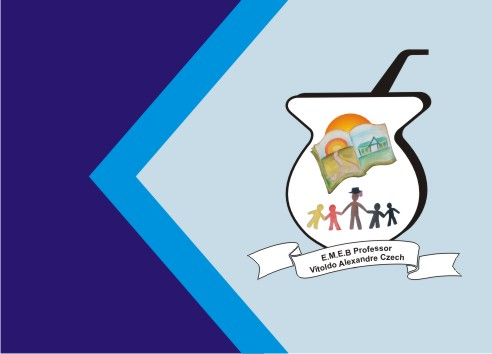 Atividade :Tema: Como visualizamos o planeta Terra no espaço.Conteúdo: formas geométricas Ao nosso redor existem várias formas geométricas. Por exemplo: uma lata de ervilha tem a forma de cilindro ou, ainda, a forma de um retângulo. Os objetos podem ser vistos de formas diferentes, por isso o desenho que representa a terra sempre é feito em formato de um círculo (circunferência). O nosso planeta é cheio de vidas e bastante colorido. O ser humano deveria ter pelo planeta mais cuidado por tudo aquilo que ele nos oferece.1- Atividade: Agora com base no parágrafo acima, faça um desenho do planeta terra, usando a criatividade na composição do mesmo. Tem que usar as formas geométricas abaixo.2- Atividade: Você pode pesquisar ideias ou simplesmente usar sua criatividade. Podem fazer colagem ou  pinturas conforme o material que estiver disponível em sua casa. 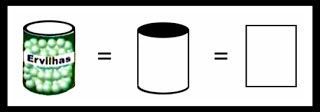 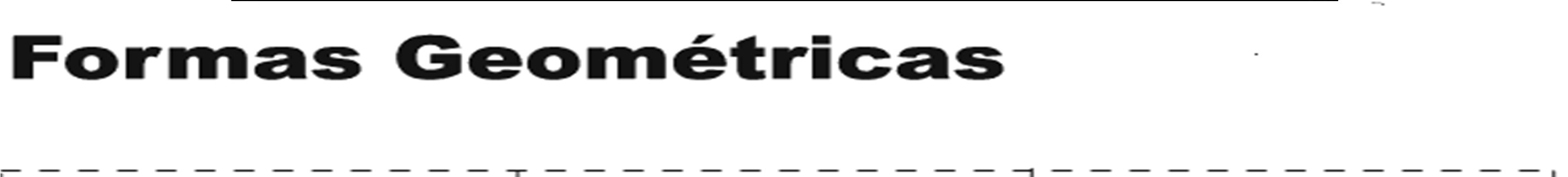 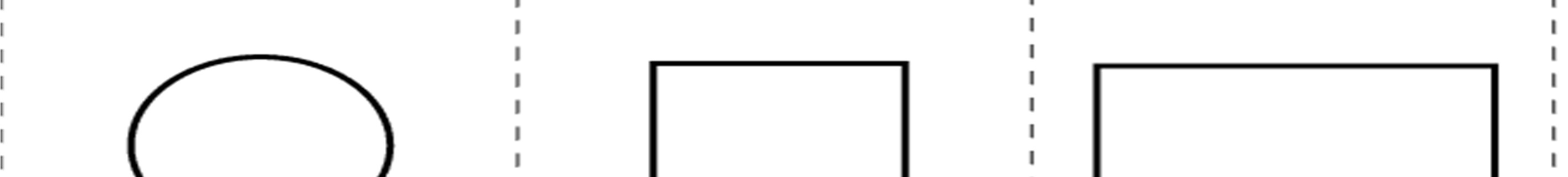 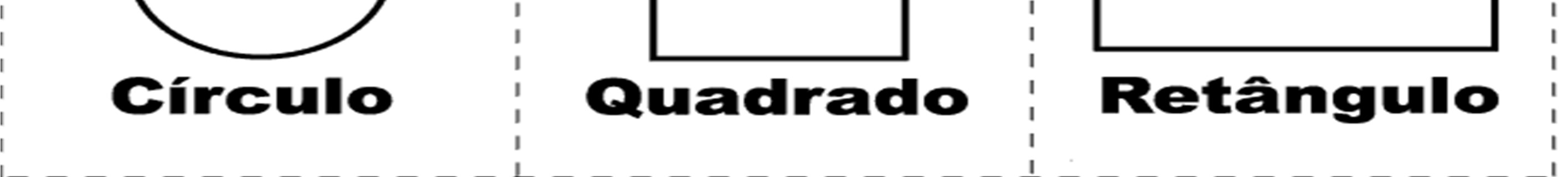 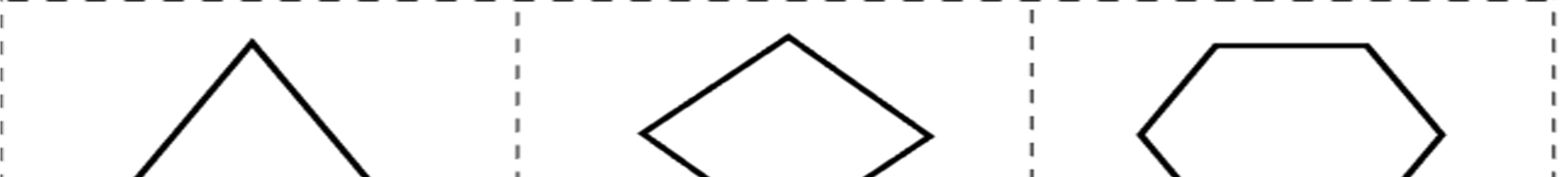 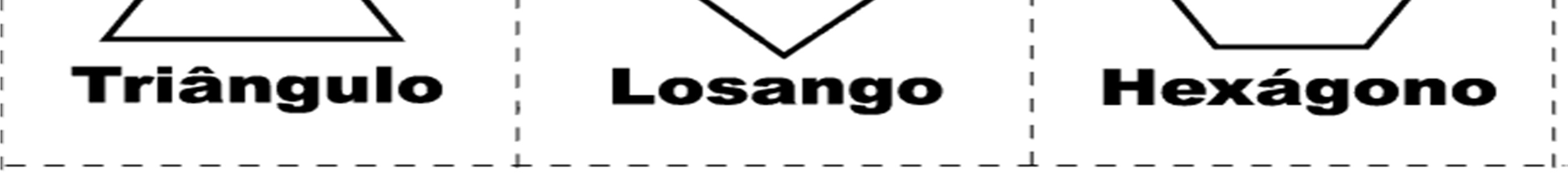 